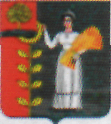            П О С Т А Н О В Л Е Н И ЕАДМИНИСТРАЦИИ СЕЛЬСКОГО ПОСЕЛЕНИЯТАЛИЦКИЙ СЕЛЬСОВЕТДобринского муниципального района Липецкой областиРоссийской Федерации07.06. 2017 г.	                            с. Талицкий Чамлык                                            №  101Об утверждении Положения «О Порядке расходования средстврезервного фонда администрации сельского поселения Талицкий сельсовет»            В соответствии со статьей 81. Бюджетного кодекса  Российской  Федерации администрация сельского поселения Талицкий сельсовет            ПОСТАНОВЛЯЕТ:Утвердить  Положение «О Порядке расходования средств резервного фонда администрации  сельского поселения Талицкий сельсовет.Контроль по исполнению настоящего оставляю за собой. Глава администрации сельского поселения Талицкий сельсовет                                                          И.В.Мочалов    Приложение                                                                                      к постановлению администрации сельского поселения Талицкий сельсовет                                                                                                                                              № 101 от 07 .06.2017г.ПОЛОЖЕНИЕО ПОРЯДКЕ  РАСХОДОВАНИЯ  СРЕДСТВ  РЕЗЕРВНОГО  ФОНДААДМИНИСТРАЦИИ СЕЛЬСКОГО ПОСЕЛЕНИЯ ТАЛИЦКИЙ СЕЛЬСОВЕТРезервный фонд администрации сельского поселения создается для финансирования непредвиденных расходов и мероприятий местного значения, не предусмотренных в бюджете сельского поселения на соответствующий финансовый год.Размер резервного фонда администрации сельского поселения определяется решением Совета депутатов сельского поселения о местном бюджете на соответствующий годСредства резервного фонда администрации сельского поселения расходуются на финансовое  обеспечение непредвиденных расходов,в том числе на:- проведение аварийно-восстановительных работ и иных мероприятий, связанных с ликвидацией последствий стихийных бедствий и других чрезвычайных ситуаций, имевших место в текущем финансовом году;- проведение юбилейных, праздничных и спортивных мероприятий местного значения, встреч, конкурсов, конференций, выставок  и   семинаров по проблемам местного значения;
- выплаты разовых премий за заслуги перед сельским поселением, вручения ценных и памятных подарков за заслуги перед поселением и оказание разовой материальной помощи гражданам;
- оказание  финансовой помощи учреждениям,  организациям;- иные непредвиденные мероприятия, не предусмотренные в местном бюджете или предусмотренные недостаточно и относящиеся к полномочиям органов местного самоуправления сельского поселения.        4. Проекты  постановлений администрации сельского поселения о выделении средств из резервного фонда администрации сельского поселения с указанием размера выделяемых средств и направления их расходования готовит  администрация сельского поселения по поручению главы сельского поселения.          Муниципальные учреждения сельского поселения представляют в администрацию сельского поселения  документы с обоснованием размера испрашиваемых средств,  включая  сметно-финансовые  расчеты, а также, в случае необходимости, заключения комиссии, экспертов и т.д.  о целесообразности  указанных расходов. 5. Средства резервного фонда администрации сельского поселения хранятся на текущем счете бюджета сельского поселения.